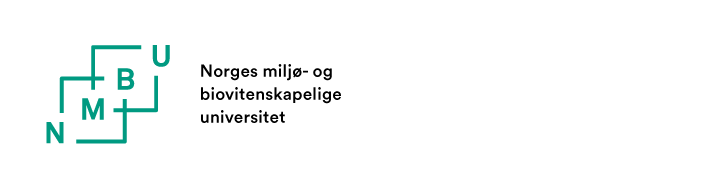 NMBU SKJEMA 3.2 Søknad om godkjenning av fullført opplæringsdelDette skjemaet skal fylles ut av ph.d.-kandidat. Hovedveileders godkjenning av skjemaet gjøres ved å vedlegge en e-post (som PDF-fil) til dette skjemaet.Dersom innholdet i opplæringsdelen avviker fra den godkjente planen, må du ved hjelp av dette skjemaet søke om godkjenning av nye emner/ kurs. Skjema og vedlegg sendes per e-post til fakultetets generiske ph.d.-e-postadresse (https://www.nmbu.no/forskning/forskerutdanning/kontaktpersoner_phd) for videre behandling og godkjenning ved fakultetet.Jeg søker herved fakultetet om godkjenning av opplæringsdelen slik den er beskrevet i denne tabellen:VEDLEGG (obligatorisk):  	Hovedveileders godkjenning av denne endringen gjøres ved å vedlegge en e-post (som PDF-fil).VEDLEGG (dersom NYE emner/ kurs inkluderes i skjemaet): Karakterutskrifter fra norske universiteter og høgskoler overføres til NMBU via Felles Studentsystem og det er derfor ikke nødvendig å vedlegge.For emner som tas ved andre læresteder enn NMBU: 	Fullstendig emnebeskrivelse inkl. opplysninger om eksamensform og karaktersetting.	Karakterutskrifter/ kursbevis for disse emnene/ kurseneFor «Spesialpensum» ved NMBU:    	Signert avtale (mal finnes på http://www.nmbu.no/forskning/forskerutdanning/ opplaringsdel) og emnebeskrivelse.FAKULTETETS GODKJENNING:Godkjenning fra fakultet gjøres ved godkjenningsflyt i P360, i den rutinen som er fastsatt ved det enkelte fakultet. EmnekodeEmnenavnLærestedEmnenivåEksamen
semester/årStudiepoeng (ECTS)NYEUTPHI 401 el tilsv.Ph.d.     Master V   H    5Ph.d.     Master V   H    Ph.d.     Master V   H    Ph.d.     Master V   H    Ph.d.     Master V   H    Ph.d.     Master V   H    Totalt antall studiepoeng opplæringsdelTotalt antall studiepoeng opplæringsdelTotalt antall studiepoeng opplæringsdelTotalt antall studiepoeng opplæringsdelTotalt antall studiepoeng opplæringsdelEventuelt antall NYE studiepoengEventuelt antall NYE studiepoengEventuelt antall NYE studiepoengEventuelt antall NYE studiepoengEventuelt antall NYE studiepoengEventuelt antall studiepoeng UTEventuelt antall studiepoeng UTEventuelt antall studiepoeng UTEventuelt antall studiepoeng UTEventuelt antall studiepoeng UTDato og signatur:Dato og signatur:Ph.d.-kandidatFullt navn DatoSignaturDette skjemaet er godkjent av ph.d.-kandidat ved innsending per e-post til fakultetet og har derfor ikke håndskreven signatur.